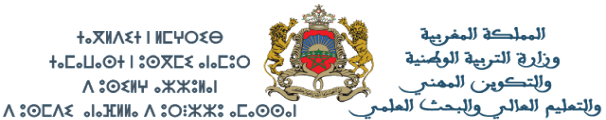           في إطار تفعيل مقتضيات المقرر الوزاري 2018-2019، والكشف عن المعطيات الكفيلة بتوجيه العملية التعليمية-التعلمية للموسم الدراسي الحالي، وبعد التعرف على التلاميذ الجدد، وتوزيع الكتب و الأدوات المدرسية و حث التلاميذ على الجد و المثابرة و بذل مجهودات إضافية.    ومحاولة لاستفادة من التجارب السابقة و تجاوز الصعوبات، تم اعتماد  مجموعة من الأنشطة الكتابية و الشفهية من شأنها تقويم المكتسبات و رصد التعثرات لتجاوزها مستقبلا،, حارصين فيها الشمولية و التعميم و التبسيط، و أملين أن تكون هذه الأنشطة المقدمة لهم ناجحة هدفا و محتوى.في مادة اللغة العربية :القراءة و فهم المقروء : طالبنا المتعلمين بقراءة نص قصير وشكل بعض كلماته ومحاولة شرح بعض مفرداته، و أردفناه بأنشطة كتابية تستهدف فهم و إدراك معاني النص.قواعد اللغة: الاعتماد على أنشطة متنوعة وشاملة تختبرالمتعلمين في قواعد اللغة السابقة.التعبير الكتابي :   مطالبة التلاميذ بترتيب كلمات للحصول على جمل مفيدة وكذا تحرير موضوع قصير.في النشاط العلمي: تخصيص أنشطة تستهدف اختبار المعلومات السابقة في مواضيع مختلفة تبعا للبرنامج المقرر السابق.نتائج التقويم التشخيصي في مادتي اللغة العربية والنشاط العلمي :إحصائيات التلاميذ :نتائج التقويم التشخيصي حسب المكونات :نتائج التقويم التشخيصي حسب المادة :تعثرات التلاميذ:     بعد انتهاء من التقويم التشخيصي تم تسجيل عدة تعثرات أهمها :دعم ومعالجة :   بعد انتهاء التقويم التشخيصي في الاسبوع الأول ورصد تعثرات التلاميذ في مادتي اللغة العربية والنشاط العلمي، ثم تفييء المتعلمين حسب نوع التعثرات من أجل وضع خطة للدعم والمعالجة التي شملت الاسبوع الموالي وتمثلت في :القراءة : الاعتماد على نص وظيفي تحت عنوان "أبر والدي" (المستوى الثالث). والتركيز على القراءة المعبرة المتسمة بالنطق السليم، واستثمار النص في الظواهر التركيبية والصرفية. الظواهر التركيبية، الصرفية والاملائية: الاعتماد على عدة تمارين التي تتميز بالتنوع والشمول. التعبير الكتابي : تحرير موضوع حول "العطلة الصيفية" وتصحيحه.   بفضل خطة الدعم والمعالجة، تم تجاوز عدة تعثرات التي كانت تهم عدد كبير من التلاميذ لكن، لازالت هناك تعثرات أخرى مختلفة. سيتم معالجتها وتجاوزها أثناء تقديم الدروس وكذا في أسابيع الدعم المقبلة علما أن بعض التلاميذ لم يكتسبوا كفايات المستوى السابق (المستوى الثالث الابتدائي). توصيات واقتراحات :توفير وسائل التي تعمل بالتكنولوجيا الحديثة لاستعمالها في تقديم الدروس.الاعتماد على وسائل ديداكتيكية متنوعة مثل: الرسوم، الصور، خرائط.إحداث مكتبة القسم أو ركن للقراءة لتشجيع التلاميذ على القراءة واكتساب المعجم.إشراك أولياء التلاميذ في العملية التعليمية التعلمية.استعمال دفتر التناوب لتشجيع المتعلمين على الجد والاجتهاد.القيام ببعض الأنشطة الثقافية والفنية مثل: مسابقات، أناشيد، مسرحيات.المديرية الاقليمية ………………المؤسسة    :  ………………تـــــقــــــــــــريـــــــــر مــــــفــــصـــل حـــــــــــولالـــتـــقــــــويــم الـتــشــــخــيـــــصيالمستوى  :    الخامس الابتدائي……………………فوج "أ"فوج "ب"المجموععدد التلاميذ373875فوج "أ"فوج "أ"مــتـــحــــكــممــتـــحــــكــممـتحـكم نسبــــيــامـتحـكم نسبــــيــاغـــيـر مـتحـكمغـــيـر مـتحـكمالموادالموادالعددالنسبةالعددالنسبةالعددالنسبةاللغة العربيةت. شفهي0513,51%1745,95%1540,55%اللغة العربيةقراءة0821,62%1848,65%1232,43%اللغة العربيةتراكيب038,11%0616,21%2978,38%اللغة العربيةص. وتحويل0410,81%0821,62%2670,27%اللغة العربيةإملاء0410,81%0616,21%2875,68%اللغة العربيةت. كتابي038,11%0718,92%2875,68%اللغة العربيةالمجموع2712,16%6227,93%13862,16النشاط العلميالنشاط العلمي038,11%0616,21%2978,38%فوج "أ"فوج "أ"مــتـــحــــكــممــتـــحــــكــممـتحـكم نسبــــيــامـتحـكم نسبــــيــاغـــيـر مـتحـكمغـــيـر مـتحـكمالموادالموادالعددالنسبةالعددالنسبةالعددالنسبةاللغة العربيةت. شفهي0616,21%1540,55%1745,95%اللغة العربيةقراءة0616,21%2464,84%0821,62%اللغة العربيةتراكيب0616,21%1335,141950%اللغة العربيةص. وتحويل0718,92%1232,43%1950%اللغة العربيةإملاء0616,21%0718,92%2567,57%اللغة العربيةت. كتابي0513,51%0513,51%2978,38%اللغة العربيةالمجموع3515,75%7634,23%11752,7%النشاط العلميالنشاط العلمي0513,51%0924,32%2464,84%فوج "أ"فوج "ب"اللغة العربيةالنشاط العلميصعوبة القراءة المعبرة المتسمة بالنطق السليم وجمالية الأداء.ضعف في المعجم اللغوي. عدم التمييز بين الجملة الفعلية والجملة الاسمية وتحديد عناصر كل جملة.عدم معرفة علامات الترقيم واستعمالها.الخلط بين ظروف الزمان وظروف المكان.صعوبة تصريف الأفعال في الأزمنة الثلاث.صعوبة تحويل الاسم المفرد الى المثنى والجمع أو العكس.صعوبة تحويل جملة حسب الضمائر.الخلط بين أنواع الفعل الصحيح والفعل المعتل.صعوبة رسم التاء المناسبة في آخر الكلمة.صعوبة كتابة الهمزة المناسبة في وسط وآخر الكلمة.صعوبة ترتيب كلمات للحصول على جملة مفيدة.صعوبة كتابة جمل مفيدة.عدم انسجام الأفكار وتسلسلها.الخلط بين المواد الصلبة، السائلة والغازية.عدم التمييز بين الموصلات والعوازل الكهربائية.صعوبة التعرف على مكونات الدارة الكهربائية.صعوبة التعرف على مكونات البذرة وشروط إنباتها.صعوبة التمييز بين وسط ونمط تنقل الحيوانات.صعوبة التعرف على أجزاء المحرار والهدف من استعماله.السيد الأستاذ :السيد المدير :السيد المؤطر التربوي :